关于第五届中国“互联网+”大学生创新创业大赛全国总决赛的通知各省、自治区、直辖市教育厅（教委），新疆生产建设兵团教育局，有关部门（单位）教育司（局），有关高等学校，有关参赛团队：为学习贯彻全国教育大会精神，全面落实习近平总书记给中国“互联网+”大学生创新创业大赛“青年红色筑梦之旅”大学生重要回信精神，贯彻落实《国务院办公厅关于深化高等学校创新创业教育改革的实施意见》（国办发〔2015〕36号），根据《教育部关于举办第五届中国“互联网+”大学生创新创业大赛的通知》（教高函〔2019〕8号）安排，全国总决赛将于10月12-15日在浙江大学举行。有关事宜通知如下：一、参赛对象1.入围全国总决赛现场比赛的团队经网络评审和会议评审，大赛专家委员会从各省（区、市）推荐进入国赛的项目中，评选出188个主赛道项目（含港澳台地区）、61个“青年红色筑梦之旅”赛道项目、60个职教赛道项目、60个国际赛道项目和60个萌芽版块项目入围全国总决赛现场比赛。2.申请参加“铜奖晋银奖”复活赛的团队对于高教主赛道、“青年红色筑梦之旅”赛道、职教赛道未入围全国总决赛现场比赛的项目，以各省（区、市）上报《全国总决赛项目信息确认表》排序为准，排名前30%（四舍五入）的项目，可自愿申报参加“铜奖晋银奖”复活赛。请各省（区、市）分赛道填写《“铜奖晋银奖”复活赛报名项目推荐表》（见附件1），于9月28日前发送至邮箱：wangyimiao@moe.edu.cn进行申请。二、参赛和观摩人员注册1.参赛高校人员参加金奖争夺赛和“铜奖晋银奖”复活赛的参赛团队成员包括参赛队员和指导教师，队员限定3-5人（其中团队负责人1人），指导教师1人。同时，各高校可安排观摩人员参会，观摩人数每校不超过10人。各参赛团队所在高校需安排一名联络人，填写《参赛高校联络人回执表》（见附件2），于9月28日前发送到邮箱: qsxy@zju.edu.cn。请各高校联络人及时查收大赛组委会回复的认证信息邮件，并按照提示于9月30日前登录总决赛会务系统（http://hw.zju.edu.cn）进行注册，完成所有参赛团队人员以及观摩人员信息录入工作。2.其他高校观摩人员注册其他高校观摩团队指定一名联络人，填写《非参赛高校观摩团联络人回执表》（见附件3），于9月28日前发送到邮箱:qsxy@zju.edu.cn，请联络人及时查收大赛组委会回复的认证信息邮件，并按照提示于9月30日前登录总决赛会务系统（http://hw.zju.edu.cn）注册并完成所有参加总决赛观摩人员信息录入工作，观摩团人数每校不超过10人。3.注意事项根据本次大赛的安保和接待管理要求，所有参赛参会人员须准确提供本人身份证号码、手机号码以及彩色电子照片（规格要求：1.图片尺寸大于等于600*800；2.图片中只有一个端正人脸；3.图片中人脸占图片30%以上，单色无图纹背景；4.图片大小要求：不小于100K，不超过400K；5.可上传文件类型为jpg格式）。系统中录入的各类人员住宿由大赛会务组统一安排，费用自理。大赛会务组在杭州火车站、杭州东站、杭州萧山国际机场提供接送站服务，在各指定入住酒店提供赛场接送服务。未在会务系统中录入信息或未在指定酒店入住的人员，会务组将无法提供证件等会务资料和接待服务。三、领队事宜请各省（区、市）安排一名领队，原则上由各省（区、市）教育厅（教委）高教处处长担任。请各省（区、市）填写《省（区、市）领队回执表》（见附件4），并于9月28日前发送到邮箱: qsxy@zju.edu.cn，同时各领队需于9月30日前登录总决赛会务系统（http://hw.zju.edu.cn）注册并完成省（区、市）教育厅（教委）主要负责同志及其他参会人员信息录入工作。请各省（区、市）教育厅（教委）主要负责同志出席10月14日晚上和10月15日上午活动（观看冠军争夺赛、向领导同志介绍本地创新创业教育成果展），10月15日晚上颁奖仪式可选择出席。请各省（区、市）填写《省（区、市）教育厅（教委）主要负责同志回执表》（见附件5），并于9月30日前发送到邮箱：qsxy@zju.edu.cn。四、赛程安排10月13日，举行金奖争夺赛。同时举行“铜奖晋银奖”复活赛。10月14日，举行高教主赛道三强争夺赛。同时举行“银奖晋金奖”复活赛。10月14日，举行冠军争夺赛。具体赛程安排详见总决赛官方网站（http://cy.ncss.org.cn）。五、同期活动安排10月9-11日，举办联合国教科文组织创业教育国际会议。10月12-15日，举办“大学生创客秀”（大学生创新创业成果展）；举办未来科技展。10月13日，举办“对话浙商”论坛。10月14日，举办对话2049未来科技论坛。10月15日，举行“走进浙商”实地参观活动。10月15日，举行颁奖仪式。具体安排另行通知。六、报到事宜1.报到时间10月12日全天。2.报到地点入住酒店人员：大赛会务组指定入住酒店。不入住酒店人员：浙江大学紫金港校区蒙民伟楼。3.参赛团队赛前会议请参加金奖争夺赛的参赛团队的学生负责人于10月12日19:00参加赛前会议（地点另行通知），进行分组抽签并提交答辩材料。请参加“铜奖晋银奖”复活赛的学生负责人于10月12日19:00参加赛前会议（地点另行通知），进行分组抽签、提交答辩材料。请参加萌芽版块现场展评的项目负责人和指导教师于10月12日18:30参加赛前会议（地点另行通知）。七、总决赛信息发布平台总决赛官方网站为http://cy.ncss.org.cn，用于总决赛期间赛程信息发布和参赛信息资料提交。总决赛专题网站为http://cxcyds.zju.edu.cn，主要发布会务服务信息。总决赛会务系统为http://hw.zju.edu.cn，主要用于参会人员会务注册。八、参赛材料提交1.赛前提交“大学生创客秀”活动材料为展示大学生创新创业成果，定于总决赛期间举办“大学生创客秀”，请各地、各高校和有关参赛团队根据《关于报送第五届中国“互联网+”大学生创新创业大赛“大学生创客秀”相关材料的通知》要求，及时报送展板材料，由浙江大学统一制作。2. 赛前提交萌芽版块入围全国总决赛项目相关材料为做好萌芽版块全国总决赛项目现场展评工作，请各省（区、市）根据《关于报送第五届中国“互联网+”大学生创新创业大赛萌芽版块入围全国总决赛项目相关材料的通知》要求，组织入围全国总决赛现场展评的项目做好信息注册、材料提交和现场布展工作。3.现场提交材料（1）项目展示PPT参加金奖争夺赛的团队项目展示PPT（版本统一为Microsoft office 2013，投影比例为4:3，用“赛道+组别+项目名称”命名），陈述时间不超过10分钟；参加“铜奖晋银奖”“银奖晋金奖”复活赛的团队项目展示PPT（格式要求同上），陈述时间不超过5分钟；参加高教主赛道三强争夺赛、冠军争夺赛的团队项目路演PPT（版本统一为Microsoft office 2013，投影比例为16:9，用“赛道+组别+项目名称”命名），陈述时间不超过5分钟。（2）参赛高校校旗每个参赛高校报到时均须提交两面本校校旗（二号横版旗，长240厘米，高160厘米，旗面左侧边缝制旗杆套），用于颁奖仪式环节。九、其他事项请各省厅领队、各高校联系人、各参赛团队联系人分别加入对应QQ群。其他未尽事宜请关注总决赛官方网站、专题网站、会务系统和微信公众号。《大赛手册》将在团队报到时发放。十、联系咨询方式1.参赛材料报送及赛务事宜联系方式浙江大学：魏志渊  18868816985联系电话：（0571）88206484，870712582.大赛接待事宜联系方式浙江大学：陈燕芳  15158855984联系电话：（0571）88208761，88208771，882087793.大赛信息中心联系方式浙江大学：郑  强  18905818968联系电话：（0571）882087794.教育部咨询联系人教育部高等教育司综合处：王亚南  吴维东联系电话：（010）66097850  传真：（010）66020758电子邮箱：internetplus@moe.edu.cn全国高等学校学生信息咨询与就业指导中心：石锦澎联系电话：（010）62112180  传真：（010）62112180电子邮箱：shijinpeng@moe.edu.cn5.大赛信息通知qq群：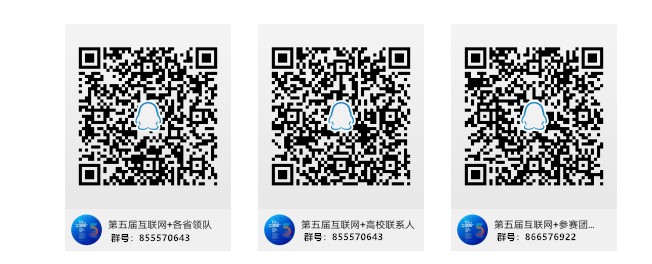 6.大赛微信公众号：将用于大赛相关信息的发布和提供会务服务。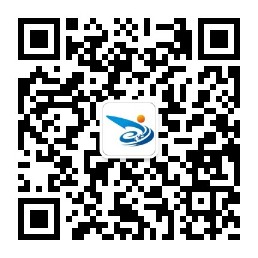 7.“大学生创客秀”材料提交联系方式联系电话：18258858075，18258289556“大学生创客秀”联系QQ群：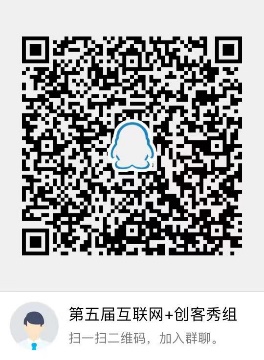 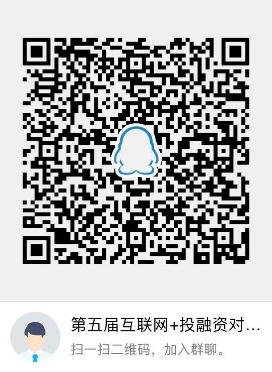 附件：1.“铜奖晋银奖”复活赛报名项目推荐表2. 参赛高校联络人回执表3. 非参赛高校观摩团联络人回执表4. 省（区、市）领队回执表5. 省（区、市）教育厅（教委）主要负责同志回执表中国“互联网+”大学生创新创业大赛组织委员会2019年9月25日附件1第五届中国“互联网+”大学生创新创业大赛全国总决赛
“铜奖晋银奖”复活赛报名项目推荐表附件2参赛高校联络人回执表注：请将此回执电子版于2019年9月28日前发送到邮箱:qsxy@zju.edu.cn。填 表 人：         办公电话：    手    机：         电子邮箱：  附件3非参赛高校观摩团联络人回执表注：请将此回执电子版于2019年9月28日前发送到邮箱:qsxy@zju.edu.cn。填 表 人：         办公电话：    手    机：         电子邮箱：  附件4省（区、市）领队回执表注：请将此回执电子版于2019年9月28日前发送到邮箱:qsxy@zju.edu.cn。填 表 人：        办公电话：    手    机：        电子邮箱：  附件5省（区、市）教育厅（教委）主要负责同志回执表注：请将此回执电子版于2019年9月28日前发送到邮箱:qsxy@zju.edu.cn。填 表 人：        办公电话：    手    机：        电子邮箱：  单位（盖章）：  单位（盖章）：  序号参赛项目名称项目组别省份学校项目负责人参赛队员指导教师注：“排序”项须为项目在省内整体排名顺序，而非分组别顺序。排序将影响复活赛资格，务必按要求填写。此表填写信息与《全国总决赛项目信息确认表》一致。注：“排序”项须为项目在省内整体排名顺序，而非分组别顺序。排序将影响复活赛资格，务必按要求填写。此表填写信息与《全国总决赛项目信息确认表》一致。注：“排序”项须为项目在省内整体排名顺序，而非分组别顺序。排序将影响复活赛资格，务必按要求填写。此表填写信息与《全国总决赛项目信息确认表》一致。注：“排序”项须为项目在省内整体排名顺序，而非分组别顺序。排序将影响复活赛资格，务必按要求填写。此表填写信息与《全国总决赛项目信息确认表》一致。注：“排序”项须为项目在省内整体排名顺序，而非分组别顺序。排序将影响复活赛资格，务必按要求填写。此表填写信息与《全国总决赛项目信息确认表》一致。注：“排序”项须为项目在省内整体排名顺序，而非分组别顺序。排序将影响复活赛资格，务必按要求填写。此表填写信息与《全国总决赛项目信息确认表》一致。注：“排序”项须为项目在省内整体排名顺序，而非分组别顺序。排序将影响复活赛资格，务必按要求填写。此表填写信息与《全国总决赛项目信息确认表》一致。注：“排序”项须为项目在省内整体排名顺序，而非分组别顺序。排序将影响复活赛资格，务必按要求填写。此表填写信息与《全国总决赛项目信息确认表》一致。姓名性别民族所在单位职务手机号码电子邮箱抵达日期抵达车次/航班号返程日期返程车次/航班号姓名性别民族所在单位职务手机号码电子邮箱抵达日期抵达车次/航班号返程日期返程车次/航班号姓名性别民族所在单位职务手机号码电子邮箱抵达日期抵达车次/航班号返程日期返程车次/航班号姓名性别民族所在单位职务手机号码电子邮箱抵达日期抵达车次/航班号返程日期返程车次/航班号